地域でつながる みんなの暮らし展 2018　参加申込書　締切: 9/29 (金)◆参加方法を下記番号より選んでください 　⇒１．活動紹介のブース出展（どちらか1日のみの出展となります。）２．ステージ出演３．活動紹介パンフレットへの掲載のみ◆参加可能日を下記番号より選んでください  ⇒※「パンフレットへの掲載のみ」の方は選択不要です。※２日間のうち、原則どちらか１日のみの参加となります。応募団体数に応じて事務局で参加日を割り振らせていただきます。できるだけ１番を選んでくださるようお願いします。１．２月２４日（土）、２５日（日）どちらでも良い２．２月２４日（土）希望３．２月２５日（日）希望◆原則として、説明会へのご参加をお願いします。※「パンフレットへの掲載のみ」の団体は除く。※やむを得ず参加できない場合は、事前に事務局までご相談ください。日　時　　平成２９年１０月１９日(木)　午後１時３０分～３時００分場　所　　品川区役所　第二庁舎５階　２５１・２５２会議室※申込内容を確認する場合や通知送付のみに使用します。平成29年　9月　　日団体名　　　　　　 　　　　　　　　　　　　　　　　　　　 団体名　　　　　　 　　　　　　　　　　　　　　　　　　　 連絡担当者(ﾌﾘｶﾞﾅ)　　　　　　 　　　　　　　（　　　　）　連絡担当者(ﾌﾘｶﾞﾅ)　　　　　　 　　　　　　　（　　　　）　　　　　　〒　　－連絡先住所　　　　　　　　　　　　 　　Tel　　　　　　 　E-mail　 　　　　　　　　　　　　　　　Fax　　　　　　 　活 動 情 報 記 入 用 紙こちらに記入いただく内容は、「地域でつながる　みんなの暮らし展」のパンフレットに掲載させていただきます。提出の際には、活動風景がわかる写真・画像を1枚添付してください。パンフレットは、当日会場で来場者へ配布いたします。情報公開が前提となりますのであらかじめご了解ください。○下記の入力フォームに、掲載を希望される内容をご記入ください。（※団体名のみ記入必須事項です）○掲載の際に、レイアウトが変更になる場合がございます。あらかじめご了承ください。○ご提出前に、誤字・脱字を再度確認願います。【入力フォーム】【 掲 載 例 】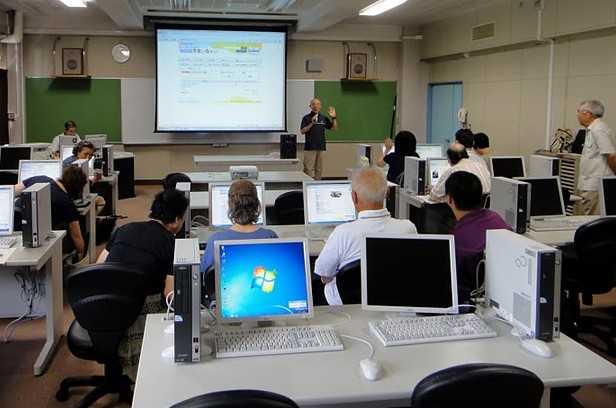 